РОССИЙСКАЯ ФЕДЕРАЦИЯАДМИНИСТРАЦИЯ УРАЛЬСКОГО СЕЛЬСОВЕТА РЫБИНСКОГО РАЙОНАКРАСНОЯРСКОГО КРАЯПОСТАНОВЛЕНИЕ24.03.2023                                           п. Урал                                         №  28–ПО внесении изменений в Постановление № 53-П от 10.11.2017 года «Об утверждении Порядка принятия решений о разработке муниципальных программ Уральского сельсовета, их формировании и реализации»В соответствии со статьей 179 Бюджетного кодекса Российской Федерации, руководствуясь статьями 17,50 Устава Уральского сельсовета, ПОСТАНОВЛЯЮ:          1. Внести изменения в Постановление № 53-П от 10.11.2017 года «Об утверждении Порядка принятия решений о разработке муниципальных программ Уральского сельсовета, их формировании и реализации».            2. Пункт 5.8 изложить в следующей редакции: «5.8. Администрация Уральского сельсовета ежегодно до 01 марта года, следующего за отчетным, представляет в контрольно-счетный орган Рыбинского районного Совета депутатов годовые отчеты о реализации муниципальных программ и сводный годовой отчет о реализации муниципальных программ за отчетный год в части финансирования программ и их исполнения.»           3.Пункт 5.9. изложить в следующей редакции: «5.9. Годовые отчеты о реализации муниципальных программ и сводный годовой отчет о реализации муниципальных программ в срок до 1 июня, следующего за отчетным, подлежит размещению на официальном сайте администрации Уральского сельсовета.   4. Контроль за исполнением постановления оставляю за собой.   5. Постановление вступает в силу после опубликования в газете «Уральский информационный вестник» и применяется к правоотношениям, возникающим при составлении и исполнении бюджета.  Глава Уральского сельсовета                                                А.А. Пелиханов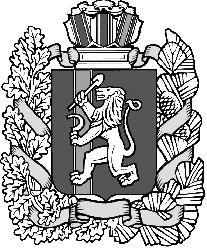 